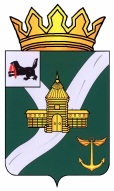 КОНТРОЛЬНО-СЧЕТНАЯ КОМИССИЯ УСТЬ - КУТСКОГО МУНИЦИПАЛЬНОГО ОБРАЗОВАНИЯ(КСК УКМО)ЗАКЛЮЧЕНИЕ№ 01- 38з на проект  решения Думы Янтальского городского поселения «О бюджете Янтальского муниципального образования на 2018 год и плановый период 2019 и 2020 годов»        Утвержденораспоряжением председателяКСК УКМО        от 06.12.2017 № - 61п06 декабря 2017 годаЗаключение Контрольно-счетной комиссии Усть – Кутского муниципального образования (далее - Заключение) на проект решения Думы Янтальского городского поселения «О бюджете Янтальского муниципального образования на 2018 год и плановый период 2019 и 2020 годов» (далее – Проект бюджета) подготовлено в соответствии с Бюджетным кодексом Российской Федерации,  Положением «О Контрольно-счетной комиссии Усть – Кутского муниципального образования», утвержденным решением Думы УКМО от 30.08.2011 № 42, иными нормативными правовыми актами Российской Федерации, Иркутской области и Усть – Кутского муниципального образования (далее – УКМО), на основании поручения Думы Янтальского муниципального образования от 15.11.2017 № 1.Проект бюджета внесен Главой администрации Янтальского  муниципального образования на рассмотрение Думы Янтальского городского поселения 15.11.2017 в срок, установленный Решением Думы Янтальского  городского поселения от 26.10.2017 № 16 «Об особенностях составления и утверждения  проекта бюджета Янтальского муниципального образования на 2018 год».  Для проведения экспертизы Проект бюджета представлен в КСК УКМО 15.11.2017 года. Перечень документов и материалов, представленных одновременно с проектом бюджета, в основном  соответствует требованиям статьи 184.2 БК РФ и статьи 18.4 Положения о бюджетном процессе.Целями проведения экспертизы проекта бюджета Янтальского  муниципального образования явились определение соблюдения бюджетного и иного законодательства исполнительным органом местного самоуправления при разработке местного бюджета на очередной 2018 финансовый год и плановый период 2019 и 2020 годов, анализ объективности планирования доходов и расходов бюджета.При подготовке Заключения Контрольно-счетная комиссия Усть – Кутского муниципального образования (далее – КСК УКМО) учитывала необходимость реализации указов Президента Российской Федерации от 7 мая 2012 года, нормативных правовых актов Российской Федерации и Иркутской области, муниципальных правовых актов Усть–Кутского муниципального образования,  основных направлений бюджетной политики и основных направлений налоговой политики Янтальского  муниципального образования на 2018 год и на плановый период 2019 и  2020 годов.Основные выводы и предложения:          1. Представленный администрацией Янтальского городского поселения  проект бюджета подготовлен в соответствии со ст.169 БК РФ на очередной финансовый год и плановый период.  В основном соответствует основным положениям бюджетного законодательства Российской Федерации.2. Прогнозные показатели основных параметров местного бюджета на очередной финансовый  год  и плановый период сформированы в соответствии с прогнозом социально-экономического развития Янтальского  муниципального образования. Прогноз социально-экономического развития Янтальского муниципального образования одобрен Постановлением Администрации Янтальского  городского поселения от 02.11.2017 № 92 «Об одобрении прогноза социально-экономического развития Янтальского  муниципального образования на 2018 год и плановый период 2019-2020 годов». Динамика прогнозных макроэкономических показателей прогноза на 2017-2020 годы свидетельствует об умеренном росте темпов социально-экономического развития Янтальского  муниципального образования.3. Экспертиза показала, что проект бюджета составленный на трехлетний период, в части планового периода 2019-2020 годов сохраняет преемственность основных параметров бюджета 2018 года. В соответствии со статьей 1 Проекта бюджета предлагается утвердить следующие основные характеристики бюджета Янтальского муниципального образования на 2018 год (далее местный бюджет):- прогнозируемый общий объем доходов местного бюджета  в сумме 16 776,6 тыс. рублей, в том числе безвозмездные поступления в сумме 9 211,0 тыс. рублей, из них объем межбюджетных трансфертов из областного бюджета в сумме 742,1 тыс. рублей из районного бюджета в сумме 8 468,9 тыс. рублей;- общий объем расходов Янтальского муниципального образования в сумме 17 306,2 тыс. рублей;- размер дефицита местного бюджета в сумме 529,6 тыс. рублей, или 7% утвержденного общего годового объема доходов местного бюджета без учета утвержденного объема безвозмездных поступлений.Утвердить основные характеристики бюджета местного бюджета на плановый период 2019 и 2020  годов:- прогнозируемый общий объем доходов местного бюджета на 2019 год в сумме 16 069,2 тыс. рублей, в том числе безвозмездные поступления в сумме 8153,1 тыс. рублей, из них  объем межбюджетных трансфертов из областного бюджета в сумме 736,9 тыс. рублей,  из районного бюджета 7416,2 тыс. рублей.     На 2020 год в сумме 16 979,7 тыс. рублей, в том числе безвозмездные поступления в сумме 8790,7 тыс. рублей, из них объем межбюджетных трансфертов  из областного бюджета в сумме 442,9 тыс. рублей, из районного бюджета 8 347,8 тыс. рублей.Общий объем расходов местного бюджета на 2019 год в сумме 16 544,2 тыс. рублей, на 2020 год в сумме 17 471,0 тыс. рублей; размер дефицита местного бюджета на 2019 год в сумме 475,0  тыс. рублей или 6% утвержденного общего годового объема доходов местного бюджета без учета утвержденного объема безвозмездных поступлений; на 2020 год в сумме 491,4 тыс. рублей, или 6 % утвержденного общего годового объема доходов местного бюджета без учета утвержденного объема безвозмездных поступлений.         Объемы дефицита бюджета  соответствуют ограничениям, установленным п. 3 ст.92.1 БК РФ (не более 10%).4. Представленный к утверждению объем доходов бюджета Янтальского муниципального образования на 2018 год ниже в сравнении с ожидаемым исполнением бюджета в 2017 году на 26 035,5 тыс. рублей или на 60,8% и составит 16 776,6 тыс. рублей, в 2019 году предусматривается снижение объемов доходов по отношению к 2018  году на 4,2% и составит 16 069,2 тыс. рублей, в 2020 году – прогнозируется рост объема к уровню 2019 года на сумму 910,5 тыс. рублей или на 5,7% и составит 16 979,7 тыс. рублей. Прогнозируемые налоговые и неналоговые доходы в 2018 году уменьшаются в сравнении с ожидаемым исполнением бюджета  2018 года  на 3 612,7 тыс. рублей или на 32,3%  и составят в сумме 7 565,6 тыс. рублей, в 2019 году-7 916,1 тыс. рублей, прогнозируется рост к уровню 2018 года на сумму 360,5 тыс. рублей или 4,6%, в 2020 году -8 189,0 тыс. рублей, рост к уровню 2019 года в сумме 272,9 тыс. рублей или 3,4%.Безвозмездные поступления в бюджет Янтальского муниципального образования из других бюджетов в 2018 году сокращаются к ожидаемым поступлениям в 2017году на 22 422,8 тыс. рублей или на 70,9 %,  в 2019 году прогнозируется снижение на 1 057,9 тыс. рублей по отношению к 2018 году или  на 11,5%. Прогнозируемый рост безвозмездных поступлений в 2020 году относительно уровня 2019 года составит 637,6 тыс. рублей или 7,8%. Объем безвозмездных поступлений в 2020 году предусматривается в сумме 8 790,7 тыс. рублей. 5. В целях эффективного подхода к формированию доходной базы местного бюджета Контрольно-счетной комиссия Усть – Кутского муниципального образования  рекомендует провести детальный анализ полноты учета налоговых доходов и их влияния на повышение качества прогнозирования доходов местного бюджета по сравнению с аналогичным периодом прошлого года.Прогноз поступлений по неналоговым доходам может быть увеличен за счет  проведения реальных мероприятий по повышению эффективности использования муниципальной собственности. 6. В 2018  году, по сравнению с ожидаемым исполнением 2017 года, проектом бюджета предусматривается снижение объемов ассигнований бюджета Янтальского муниципального образования на 61,0 %, или на 27066,8 тыс. рублей и составит в сумме 17 306,2 тыс. рублей. На 2019 год запланировано объемов бюджетных ассигнований в сумме          16 544,2 тыс. рублей, снижение объемов к уровню 2018 года составит 4,4%.   На 2020 год – 17 471,1 тыс. рублей, рост объемов  ассигнований по отношению к уровню 2019 года на 5,6%. Проектом бюджета предлагается снизить расходы местного бюджета Янтальского муниципального образования в 2018 году по сравнению с текущим 2017 годом по следующим разделам: «Общегосударственные вопросы» (на 19,5 %),  «Жилищно-коммунальное хозяйство» (на 96,3%), «Культура и кинематография» (на 1,7%), «Национальная экономика» (на 48,0%).Проектом  бюджета предлагается увеличить расходы местного бюджета в 2018 году в отношении к оценке 2017 года по следующим разделам «Национальная безопасность и правоохранительная деятельность» темп роста (22,9%), «Национальная оборона» (17,0%). В плановом периоде 2019 года  предусматривается снижение темпов роста по разделам «Национальная оборона»  (6,6%), «Культура и кинематография» (5,0%).   В 2020 году наблюдается динамика роста расходов по всем разделам бюджета.Наибольший объем расходов местного бюджета в 2018 году предполагается осуществить по разделам «Общегосударственные вопросы» (20,2%), «Культура и кинематография» (17,0%), «Жилищно-коммунальное хозяйство» (57,4%), «Национальная экономика» (3,7%), в 2019 и 2020 годах предусматриваются объемы расходов приблизительно в том же процентном соотношении, что и в 2018 году. 7. Экспертиза планируемых расходов на реализацию мероприятий муниципальных программ показала, что в 2018 году и плановом периоде 2019 и  2020 годах планируется реализация 4 муниципальных программ  Янтальского   муниципального образования, из которых с финансовым обеспечением  в 2020 году - 3 программы. Проектом  бюджета на реализацию мероприятий муниципальных программ утверждены расходные обязательства на 2018 год в объеме 305,0 тыс. рублей, что составляет  1,76% в  общем объеме расходов бюджета. На 2019 год - в объеме 333,0 тыс. рублей, и на 2020 год - в объеме 305,0 тыс. рублей, что составляет соответственно 2,01% и 1,75 % по годам в  общем объеме расходов бюджета.8. Причины  темпов роста или снижения доходов и расходов бюджета в пояснительной записке к проекту бюджета не указаны.9. Совокупное сальдо по источникам финансирования дефицита бюджета составит в 2018 году в сумме 529,6 тыс. рублей, в 2019 году в сумме 475,0 тыс. рублей и в 2020 году в сумме 491,4 тыс. рублей. Предусмотренные проектом показатели городского бюджета на 2018 год и плановый период 2019 и 2020 годов соответствуют установленным БК РФ принципам сбалансированности бюджета (ст.33 БК РФ) и общего (совокупного) покрытия расходов бюджетов (ст.35 БК РФ).По итогам проведенной экспертизы Контрольно-счетная комиссия Усть-Кутского муниципального образования делает вывод, что проект решения Думы Янтальского городского поселения  «О бюджете Янтальского  муниципального образования на  2017 год и плановый период 2018 и 2019 годов», в целом, соответствует бюджетному законодательству Российской Федерации и может быть с учетом замечаний, указанных в настоящем заключении, рекомендован к принятию.Инспектор КСК УКМО                                                                         Н.А. Битюцких